

Beitrittserklärung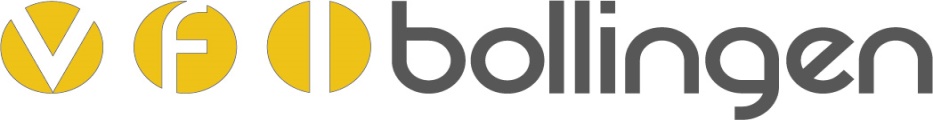 Hiermit erkläre/n ich/wir meinen/unseren Beitritt zum Verein für Leibesübungen 1921 Bollingen e. V.(im folgenden VfL Bollingen) und erkenne/n die Vereinssatzung an. Die umseitige Beitragsordnung habe/n ich/wir zur Kenntnis genommen.
Freiwillige Erklärung zu den persönlichen DatenIch/wir willigen hiermit ein, dass unsere Daten vom VfL Bollingen und den Abteilungen für Vereinszwecke genutzt werden können. Darüber hinaus bin ich /sind wir einverstanden, dass auch Fotos, die auf Vereinsveranstaltungen entstanden sind, z.B. auf der Website oder in der Presse (ggf. streichen) veröffentlicht werden dürfen. Persönliche Daten werden eingeschränkt auch an den WLSB weitergeleitet. Die Verarbeitung der Daten erfolgt gemäß der EU-Datenschutz-Grundverordnung. Mir/uns ist bekannt, dass ich/wir die hier gegebenen Zustimmungen jederzeit widerrufen können (siehe hierzu die Datenschutzerklärung auf der Website des Vereins).Name:	 	Vorname:	Geb. Datum:		Abteilung:	Name:	 	Vorname:	 Geb. Datum:		Abteilung:	 Straße Nr.: 	
PLZ  Ort: 		Telefon/mobil *:		E-Mail *:	
Eintrittsdatum:		* Angaben freiwilligFolgende Familienmitglieder sind bereits Mitglied im VfL BollingenName:	 	Vorname:	Geb. Datum:		Abteilung:	Name:	 	Vorname:	 Geb. Datum:		Abteilung:	

______________________________________________________________________Datum, Unterschrift(en)EinzugsermächtigungHiermit ermächtige ich bis auf Widerruf den VfL 1921 Bollingen e. V. zu Lasten meines unten angegebenen Kontos, jährlich die fälligen Mitgliedsbeiträge einzuziehen. 
Name des Geldinstituts: 	IBAN: 	Kontoinhaber:	

____________________________________	____________________________________
Unterschrift	ggf. Unterschrift Kontoinhaber

Verein für Leibesübungen 1921 Bollingen e. V.Beitragsordnung gemäß § 9 der Vereinssatzung	Stand  25. Mai 2018Die Beitragsordnung regelt alle Einzelheiten über Pflichten der Mitglieder zur Entrichtung von Beiträgen an den Verein. Sie ist Bestandteil der Beitrittserklärung.Der jährliche Mitgliedergrundbeitrag an den Verein wird von der Hauptversammlung festgelegt und beträgt derzeit:Beitrags-, Mitgliederart	BeitragshöheKinder und Jugendliche bis zum vollendeten 18. Lebensjahr	25,-- €Erwachsene	52,-- €Paare auf Antrag	85,-- €Familien (einschließlich aller Kinder bzw. entsprechend Beitragsklasse 5) bis zum vollendeten 18. Lebensjahr	95,-- €Personen in Ausbildung oder den Bundesfreiwilligendienst leisten über 18 Jahre bis zum vollendeten 27. Lebensjahr auf Antrag	25,-- €6.	Senioren (ab 63 Lebensjahren) 	Einzelmitglied	25,-- €7.	Ehrenmitglieder, aktive Schiedsrichter		0,-- €Mitglieder, die ihren Wohnsitz im Bereich der Großgemeinde Dornstadt haben und Sportarten ausüben wollen, die im Sportverein ihres Teilorts nicht angeboten werden, erhalten eine Ermäßigung von 50 % auf die Beiträge des VfL 1921 Bollingen, sofern sie nachweisen, dass sie Mitglied eines Sportvereins ihres Teilorts sind.Weitere Ermäßigungen sind nicht zulässig.Anträge auf Änderung der Beitragsklasse sind mit entsprechenden Nachweisen an den Hauptkassier zu richten.Anschriften- und Änderung der Bankverbindung sind sofort mitzuteilen.Im Mitgliedergrundbeitrag ist die Sportversicherung des Württembergischen Landessportbundes (WLSB) inbegriffen.Der Einzug des Mitgliedergrundbeitrags sowie der Abteilungsbeiträge erfolgt Anfang April des Geschäftsjahres durch SEPA-Lastschrift über EDV.Beitragskonto des Vereins ist bei der Sparkasse Ulm.	IBAN: DE20 63050000 0021237371
Unsere Gläubiger-ID lautet:	DE11ZZZ00000699044Mitglieder, die nicht am SEPA-Lastschriftverfahren teilnehmen, zahlen zusätzlich einen Verwaltungsbeitrag von 1,50 €.Bei Vereinseintritt bis 30. Juni ist der volle Mitgliedergrundbeitrag, ab 1. Juli der halbe Mitgliedergrundbeitrag zu entrichten.Der Vereinsaustritt ist nur zum Ende eines Kalenderjahres möglich und muss dem Vorstand schriftlich bis zum 30. November erklärt sein.Abteilungen können entsprechend der Aufgabenstellung und den finanziellen Verpflichtungen der Abteilung auf Beschluss der Abteilungsversammlung Abteilungsbeiträge und eine Aufnahmegebühr erheben.Die Mitgliederverwaltung erfolgt per Datenverarbeitung (EDV). Die personenbezogenen Daten der Mitglieder werden unter Einhaltung der EU-Datenschutz-Grundverordnung gespeichert. Gemäß Beschluss der Hauptversammlung vom 09.03.2018 muss der Ausschuss des VfL Bollingen alle 2 Jahre die aktuellen Mitgliedbeiträge überprüfen und der Hauptversammlung vorschlagen ob und in welcher Höhe eine Beitragsanpassung erfolgen muss. 